   Ministerul Mediului, Apelor și Pădurilo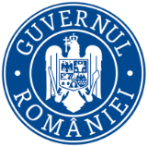 Agenţia Naţională pentru Protecţia Mediului                                                                                                                Nr. 6239/3393/31.08.2023Proiect DECIZIA ETAPEI DE ÎNCADRARE 31.08.2023Ca urmare a solicitării de emitere a acordului de mediu adresate de PORTLAND TRUST RENEWABLES 3 S.R.L., cu sediul in București, sectorul 2, str. Șoseaua Pipera, nr. 46 D – 46 E, Oregon Park, corp B, parter , înregistrată la Agenția pentru Protecția Mediului (APM) Dâmbovița cu nr. 6239 din 19.04.2023, în baza Legii nr. 292/2018 privind evaluarea impactului anumitor proiecte publice şi private asupra mediului şi a Ordonanţei de urgenţă a Guvernului nr. 57/2007 privind regimul ariilor naturale protejate, conservarea habitatelor naturale, a florei şi faunei sălbatice, aprobată cu modificări şi completări prin Legea nr. 49/2011, cu modificările şi completările ulterioare,Agenția pentru Protecția Mediului (APM) Dâmbovița decide, ca urmare a consultărilor desfăşurate în cadrul şedinţei Comisiei de analiză tehnică din data de 10.08.2023 că proiectul ,,Realizare parc fotovoltaic, amplasare panouri, stație de transormare, racordare la SEN, stație de conexiune, rețele, imprejmuire, clădire administrativă”, propus a fi amplasat în comuna Corbii Mari, satul Vadu Stanchii, str. DC 1917, FN,  județul Dâmbovița, nr. carte funciară 10388, situat in T 120, 97, p 1325/19 nu se supune evaluării impactului asupra mediului, evaluării adecvate și impactului asupra corpurilor de apăJustificarea prezentei decizii:I. Motivele pe baza cărora s-a stabilit luarea deciziei etapei de încadrare in procedura de evaluare a impactului asupra mediului sunt următoarele:a) proiectul se încadrează în prevederile Legii nr. 292/2018 privind evaluarea impactului anumitor proiecte publice şi private asupra mediului, anexa nr. 2, pct.3, lit a și pct. 10, lit. b;b) impactul realizării proiectului asupra factorilor de mediu va fi redus pentru sol, subsol, vegetație, fauna și nesemnificativ pentru ape, aer și așezările umane;c) nu au fost formulate observaţii din partea publicului în urma mediatizării depunerii solicitării de emitere a acordului de mediu respectiv, a luării deciziei privind etapa de încadrare;1. Caracteristicile proiectuluimărimea proiectului:Proiectul de ,,Realizare parc fotovoltaic, amplasare panouri, stație de transormare, racordare la SEN, stație de conexiune, rețele, imprejmuire, clădire administrativă, este un proiect ecologic, un proiect sustenabil și care se bazează pe energie verde-regenerabilă, utilizând panouri fotovoltaice performante și eficiente cu putere mare pe unitatea de suprafață, în ceea ce privește transformarea energiei solare în energie electrică.Proiectul de Construire Parc Fotovoltaic, este un proiect ecologic, un proiect sustenabil și care se bazează pe energie verde-regenerabilă, utilizând panouri fotovoltaice performante și eficiente cu putere mare pe unitatea de suprafață, în ceea ce privește transformarea energiei solare în energie electrică. Acest tip de proiect fotovoltaic este exploatabil doar pe timpul zilei, când radiația solară permite producția de energie regenerabilă. Captarea energiei solare se realizează prin intermediul celulelor fotovoltaice. Acestea sunt fabricate din semiconductori, pe bază de siliciu cristalin. Celula fotovoltaică absoarbe o parte din particulele de lumină (fotoni) ce cad pe aceasta. Atunci când un foton este absorbit, acesta eliberează un electron din materialul celulei fotovoltaice și va fi generat astfel un curent electric. Întrucât curentul generat de o celulă fotovoltaică este relativ mic, combinații în serie / paralel ale acestora pot produce curenți suficient de mari pentru a putea fi utilizați în practică. Astfel, mai multe celule formează un panou fotovoltaic. Intensitatea radiației solare este optimă atunci când ajunge perpendicular pe panoul fotovoltaic, de preferat la un unghi de incidență de 0º.       Prin intermediul structurilor de susținere, panourile fotovoltaice sunt mentiune la un unghi fix (sau variabil, în funcție de tehnologia folosită) pentru maximizarea producției de energie prin conversia radiației solare. Dispunerea panourilor trebuie făcută însă astfel încât să se evite pe cât posibil fenomenul de umbrire. În consecință, distanța între șirurile de panouri trebuie să fie suficient de mare pentru ca fenomenul de umbrire să nu existe sau pierderile de producție datorate umbririi să fie minime. Unghiul de înclinare al panourilor s-a determinat a fi de 25º (având în vedere principiul maximizării producției de energie pe suprafața disponibilă de teren), orientare standard către Sud. MOD DE FUNCȚIONARE ȘI DESCRIEREA INSTALAȚIEI Proiectul propus spre implementare, va avea o putere instalata (DC) de 43,76 MWp (respectiv 40,625 MWac) si va fi constituit din amplasarea de panouri fotovoltaice pe structuri metalice fixe orientate spre sud, invertoare cu rolul de a transforma curentul continuu (cc) in curent alternativ (ca), posturi de transformare ridicatoare preechipate si mobilate, drumuri de acces si amenajare teren si alte instalatii specifice necesare operarii viitorului parc fotovoltaic. Centrala fotovoltaica va avea in componenta 13 invertoare de tip Sungrow, model SG3125HV-30 de 3125 kVA. Acestea se vor monta in statii de tip posturi de transformare realizate in constructie de tip container denumite in acest proiect MVPS (Medium Voltage Power Stations). Fiecare invertor este dotat cu sistemul de protectie si monitorizare a retelei, care urmareste in permanenta tensiunea la retea, frecventa si impedanta circuitului. Astfel conectarea automata a invertoarelor la reteaua de distributie pentru injectie energie sau alimentare invertoare pe timp de noapte se realizeaza numai la respectarea conditiilor de conectare. Prin monitorizarea continua a tensiunii si frecventei tensiunii de alimentare a retelei se asigura conectarea in faza cu reteaua, fapt ce nu permite introducerea in sistem a unei tensiuni alternative de frecventa diferita. Monitorizarea in permanenta a tensiunii de alimentare, a frecventei curentului si a impedantei circuitului conectat la retea se elimina posibilitatea de insularizare a sistemului de producere a energiei electrice datorat de un defect sau de o intrerupere intre sistemul nou proiectat si transformatorul punctului de distributie aferent. Tehnologia aplicata acestui tip de invertor, si anume fara transformator, presupune monitorizarea in permanenta a parametrilor electrici atat pe partea de furnizare curent alternativ cat si pe partea de alimentare curent continuu de la panourile fotovoltaice, ca si consecinta directa deconectarea automata a invertorului pentru a nu permite injectarea in sistem a energiei in conditii nefavorabile sau in mod insularizat. CANALIZAȚIE JOASĂ TENSIUNE Panourile fotovoltaice vor fi conectate intre ele folosindu-se cabluri cu conductori PV1-F izolati din cupru cu sectiunea de 4-6mmp montati pe stelaj intr-un mod astfel sa nu se creeze bucle intre polii plus si minus ai aceluiasi sir. Sirurile se vor lega in cutii de conexiune cu cablu solar de c.c. tip PV1-F 1x6mmp, pozat aparent pe stelajul metalic de sustinere panouri si ingropat in pamant in tub de protectie gofrat D=40-63mmp. Tuburile vor fi etichetate la capete pentru a se identifica usor traseul conductoarelor ce se afla pozate in ele. Conductorii solari vor fi prinsi de structura prin intermediul unor cleme special concepute in acest scop.  De la cutiile de conexiune la invertoarele centrale se vor folosi cate (x2) cabluri min. 1x240 mmp, litat, plus respectiv minus, pozate ingropat in pamant la o adancime de 0.9 m cu cel putin 10 cm distantare intre ele. Pentru distantare se folosesc cleme de separare din PVC amplasate din 10 in 10 m. Daca se folosesc cabluri nearmate, acestea trebuie protejate prin pozare in tuburi. Traseele de c.c. de la cutiile de conexiune la invertoare nu se vor intersecta pe acelasi nivel cu canalizatia de medie tensiune, aceasta din urma se va poza cu cel putin 20cm mai jos. Conexiunea intre invertoarele centrale si tabloul de joasa tensiune aferent postului de transformare ridicator se realizeaza cu conductor tip BARA min. 1x240 mmp, cate trei pe faza pentru conexiunea fiecarui invertor. Dupa pozarea cablurilor pe pat de nisip şanţurile se umplu cu pamant compactat refacandu-se astfel forma iniţiala a terenului. CUTIILE DE CONEXIUNE Conectarea sirurilor de panouri fotovoltaice se va face in apx. 173 cutii de conexiune, avand in general maxim 16 siruri/cutie. Cutiile de conexiune de c.c. se vor amplasa in exterior, pe proprietatea beneficiarului, pe structurile metalice aferente panourilor, in spatele structurii, ferite de actiunea soarelui. Cutiile de conexiune vor fi comandate la un producator local si vor fi realizate in sistem modular folosind placi de monitorizare si protectie. Sirurile se vor proteja individual cu sigurante fuzibile cu tensiune de lucru 1000VDC, dimensionate la 25A. Cutiile de conexiune vor fi prevazute cu separator de supratensiune controlat prin contacte auxiliare si cu intrerupator de sarcina cu protectie la supracurent, cu actionare manuala, dimensionat la un curent nominal de 200 sau 400A. Polii negativ nu se vor proteja cu fuzibile ci se vor conecta in paralel si lega la bornele protectiei de supratensiune (bara). SISTEM DE MONITORIZARE FUNCȚIONARE INVERTOARE Monitorizarea functionarii invertoarelor se va realiza cu legatura fizica intre cutiile de conexiuni si dataloggere folosind cablu de instrumentatie LiYCY2(TP) 4x2x0.5 mmp, pozat in tub cu D=16mm. Monitorizarea functionarii centralei din punctul de vedere al generarii fotovoltaice se va face in doua puncte: monitorizarea performantei la nivel de sir in cutiile de conexiune de c.c. si monitorizarea functionarii invertoarelor la modulul de comunicatie al statiei Invertor-Transformator. Toate statiile vor comunica prin canal de fibra optica cu centrul de comanda aflat in incinta statiei de inalta tensiune, special echipat pentru monitorizarea centralei fotovoltaice. Statia MVPS va fi prevazuta cu tablou electric dedicat pentru conectarea si alimentarea data-loggerului necesar monitorizarii sirurilor si statiilor meteo precum si cu tablou electric propriu de comunicatie, gata echipat si conectat la cele doua invertoare si elementele de protectie ale statiei. Ambele circuite vor comunica pe acelasi canal. INSTALAȚIA DE LEGARE LA PĂMÂNT SUPORȚI METALICI PANOURI FOTOVOLTAICE (ECHIPOTENȚIALIZARE) Pentru fiecare sir de panouri fotovoltaice se va realiza o priza de pamant naturala folosind profilele Ol-Zn si pilonii metalici de sustinere realizati din teava zincata, aferenti fiecarei fundatii de sustinere. Se vor realiza legaturi intre profilele metalice de sustinere aferente fiecarui modul pe toata lungimea campului fotovoltaic si fiecare sir se va conecta cu celelalte din jur prin intermediul unei retele cu ochiuri de apx. 20m. Daca rezistenta de dispersie a prizei naturale va avea o valoare mai mare de 4 ohm, aceasta se va imbunatati prin realizarea unei prize artificiale, folosind electrozi verticali D=2 ½" cu o lungime de 2m. INSTALAȚIA DE LEGARE LA PĂMÂNT POST TRANSFORMARE SI MVPS După montarea echipamentelor din postul de transformare se executa legarea acestora la instalaţia de legare la pământ interioară şi exterioară. Se vor lega la pământ toate elementele metalice sau echipamentele care nu fac parte din circuitele de lucru, dar care în mod accidental pot veni în contact cu părțile sub tensiune. La postul de transformare se realizează o instalaţie de legare la pământ folosită în comun pentru partea de medie şi joasă tensiune, conform prevederilor standardului STAS 12604/4-89.  Totdeauna, când se foloseşte în comun instalaţia de legare la pământ, trebuie să se aibă în vedere că tensiunile de atingere şi de pas la instalaţiile şi echipamentele legate la conductorul de nul de protecţie să nu depaşească valorile minime admise conform STAS 2612-87, atât pentru cazul unui defect pe partea de medie tensiune cât şi pentru cazul unui defect pe partea de joasa tensiune. Centura de punere la pământ pentru posturile de transformare se va realiza conform circularei tehnice nr.1 – 1993 din benzi de otel zincat. Îmbinările se vor proteja contra coroziunii. Pentru asigurarea unei legături electrice cu solul, electrozii orizontali trebuie îngropaţi într-un sol bun conducător, fără pietre bătându-se cu grijă; pământul uscat necoezitiv se udă şi apoi se bate. Dacă electrozii verticali se introduc în găuri forate, pământul de umplutură trebuie de asemenea bătut eventual cu adaos de apă sau bentonita. INSTALAȚIA DE PROTECȚIE PRIN LEGARE LA PĂMÂNT ÎMPOTRIVA TRĂSNETULUI Parcul de panouri fotovoltaice va fi protejat contra descarcarilor atmosferice de o instalatie formata din paratrasnete tip NIMBUS. Se vor folosi 3 sisteme de paratrasnet tip Nimbus CPT. Pentru o protectie optima a intregii suprafete paratrasnetele NIMBUS CPT3, se vor monta pe stalpi metalici cu inaltimea de 6 m montati aferenti iluminatului perimetral si se va asigura prin bratul de ridicare ca paratrasnetul va fi la inaltimea de 9-10 m. Se va realiza o priza de legare la pamant individuala pentru fiecare paratrasnet, folosind electrozi verticali OlZn in X, L=2m si platbanda OlZn 40x4 mm. Valoarea rezistentei de dispersie trebuie sa fie 5 ohmi. CANALIZAȚIE MEDIE TENSIUNE Pentru transmiterea energiei electrice produse de centrala fotovoltaică este necesară construcția unei stații noi de 400/33kV, proprie Parcului Fotovoltaic Corbii Mari, ce va fi amplasată în zona 6 a CEF Corbii Mari, stație ce va avea montat 2 transformatoare de putere de 160MVA pentru conectarea la Sistemul Energetic National (SEN). Pentru noua stație de transformare aferentă CEF Corbii Mari va fi prevazută o instalație individuală de legare la pământ formată din electrolizi orizontali și verticali din OL-Zn, conform normativelor în vigoare. Intre Stația de conexiuni de 33 kV nou proiectată si posturile de transformare din fiecare zona se vor realiza racorduri LES 33 kV cu cablu 3x(min.1x240) intre celulele de transformator din punctul de conexiune si celula de sosire din statiile MVPS. Asigurarea alimentării cu energie electrică a consumatorilor din stația electrică interioară 33/400kV, dar și consumatorilor de tip iluminat, sistem local de control și monitorizare, monitorizare video, etc. ai parcului fotovoltaic, se va realiza printr-un transformator de servicii interne, alimentat printr-o conexiune din rețeaua locală de distribuție de 20kV. Panourile fotovoltaice vor fi amplasate la o distanta de aproximativ 0,7 m de sol (de la de cea mai de jos latura a acestora) pentru facilitarea operatiunilor de mentenanta in ceea ce le priveste si implicit pentru a nu cauza impact asupra solului si asupra vegetatiei. În afară de zonele alocate pentru amplasarea posturilor de transformare modulare, este prevăzută o zonă liberă în partea sudica a terenului propus pentru implementarea proiectului in scopul organizarii de santier si amplasarii la finalizarea lucrarilor de constructie a containerelor modulare pentru stocarea pieselor de schimb si materialelor necesare in perioada de operare a parcului fotovoltaic. De asemenea, au fost luate în calcul și culoare de-a lungul drumurilor interioare pentru traseele de cabluri. În zona de sud-est a terenului s-a păstrat o suprafață rezonabilă pentru stația electrică de 400/33kV care urmează să fie construită (zona 6 a parcului fotovoltaic). Amplasamentul propus pentru implementarea proiectului va fi imprejmuit integral. Lucrările de construcții civile aferente parcului fotovoltaic vor fi: • lucrări pentru executarea amenajarii organizarii de santier. • lucrări aferente drumurilor de servitute interioare; acestea vor fi amenajat din macadam (piatra sparta) si vor avea o latime de 5 m. . • amenajare teren și lucrări de fundare a structurilor de susținere panouri fotovoltaice. Pe aceste structuri vor fi amplasate panourile fotovoltaice la o distanță de aproximativ 0,7 m față de sol (de la latura cea mai de jos a panourilor solare). Lucrarile de amenajare a structurilor metalice/prefabricate, presupun instalarea acestor structuri pe piloni de metali fixati in sol prin batere directa. • execuție fundații posturi de transformare și platformele containerelor modulare pentru stocare piese de schimb, acestea vor fi din beton conform cu indicatiile furnizorilor. • împrejmuire perimetrală și porți de acces pentru întregul parc (zonele de la 1 la 6) dar și pentru stația electrică interioară de 400/33kV; • Lucrări de amenajare a terenului și de realizare a fundațiilor aferente a stației electrice de 400/33kV, a transformatoarelor si a gardului de imprejmuire a Parcului Fotovoltaic; • Lucrări de montare a stâlpilor metalici pentru paratrasnet (dacă este cazul) și pentru stâlpii de susținere camere CCTV și iluminat perimetral. • Lucrari de pozare aparenta a cablurilor electrice in santuri situate pe marginea drumurilor de servitute interioara ale parcului fotovoltaic. • Lucrarile de imprejmuire a parcului vor fi realizate prin intermediul unor panouri metalice de plasă cu înălțimea de 2m. La partea superioară gardul se prelungește cu patru rânduri de sârmă ghimpată până la înălțimea de min 2500mm. • Execuție lucrări în stația de 400/33kV: construcție clădire stație 33kV, lucrări de construcție pentru echipamente și structuri aferente instalației de 400kV, drum interior stație, gard perimetral și porți de acces. Parcul fotovoltaic Corbii Mari - număr cadastral 10388 (zona 1) va fi racordat la rețeaua energetică națională prin intermediul statiei 400 kV electrice ce va fi construită în zona 6 și va fi in proprietatea beneficiarului dar va fi exploatată de CNTEE TRANSELECTRICA. Stația electrică de 400/33kV se va construi pe amplasamentul parcului fotovoltaic în partea de nord a CEF Corbii Mari (zona 6 a parcului). Suprafața alocată pentru statia electrică este de 3200m2 . Conectarea parcului fotovoltaic la SEN, respectiv la bara de 400kV in Statia 400kV Corbii Mari, se va realiza prin intermediul a 2 transformatoare ridicatoare de tensiune de 160 MVA. Organizarea de șantier reprezintă totalitatea amenajărilor necesare creării condițiilor pentru lucrările de construcții-montaj aferente construirii Parcului Fotovoltaic și va fi realizată în zona 6 a parcului fotovoltaic Corbii Mari.       Organizarea de șantier este o amenajare provizorie, care: • se va realiza înainte de începerea lucrărilor de construire a Parcului Fotovoltaic; • va exista doar pe perioada construirii Parcului Fotovoltaic; • se va desființa după terminarea lucrărilor construcții-montaj și punerea în funcțiune a Parcului Fotovoltaic. Toate utilitățile (apă, energie electrică) necesare pe durata lucrărilor de construcții-montaj aferente construirii Parcului Fotovoltaic vor fi asigurate de executant din surse proprii. Amplasamentul aferent CEF Corbii Mari va fi dotat cu grupuri sanitare ecologice. Apele menajere de la grupurile sanitare ecologice vor fi vidanjate periodic. Lucrările de construire a parcului fotovoltaic CEF Corbii Mari nu generează ape uzate. Pe perioada exploatării parcului fotovoltaic nu vor fi necesare rețele de alimentare cu apă și rețele de evacuare apă uzată. Pe perioada șantierului, pentru consumul propriu, muncitorii care vor lucra la construirea parcului fotovoltaic CEF Corbii Mari, vor folosi apă aprovizionată din comerț sub formă îmbuteliată. Pentru zonele de la 1 la 5 ale Parcului Fotovoltaic CEF Corbii Mari vor fi amplasate toalete ecologice precum și pichete de incendiu și containere având următoarele destinații: vestiar, loc de luat masa și de odihnă. b) cumularea cu alte proiecte -  nu este cazul; c) utilizarea resurselor naturale: se vor utiliza resurse naturale în cantităţi limitate, iar materialele necesare realizării proiectului vor fi preluate de la societăţi autorizate:  pământ; nisip; balast; piatra sparta;  beton;. De asemenea pentru realizarea instalaţiilor aferente centralei se vor utiliza conductori electrici şi tubulaturi PVC. Pe amplasament nu vor exista instalaţii de preparare a materialelor de construcţie. Materialul necesar în lucrările de execuţie va fi adus preparat de la o betonieră din afara amplasamentului.   De asemenea în perioada de construcţie se vor utiliza carburanţi şi uleiuri necesare funcţionării vehiculelor şi utilajelor implicate în realizarea lucrărilor. Nu va fi necesară depozitarea acestora în şantier, alimentarea utilajelor şi echipamentelor se va realiza de la staţia Peco cea mai apropiată şi eventual transporatarea în recipiente metalice pentru acele utilaje care nu pot fi deplasate pe drumurile publice doar pe platforme.d) producţia de deşeuri: deşeurile generate atât în perioada de execuţie cât şi în perioada de funcţionare vor fi stocate selectiv şi predate către societăţi autorizate din punct de vedere al mediului pentru activităţi de colectare/valorificare/eliminare; e) emisiile poluante, inclusiv zgomotul şi alte surse de disconfort: lucrările şi măsurile prevăzute în proiect nu vor afecta semnificativ factorii de mediu (aer, apă, sol, aşezări umane); f) riscul de accident, ţinându-se seama în special de substanţele şi de tehnologiile utilizate: in timpul lucrărilor de execuție pot apare pierderi accidentale de carburanți sau lubrefianți de la vehiculele si utilajele folosite; după punerea in funcțiune a obiectivului vor fi luate masuri de securitate şi paza la incendii;2. Localizarea proiectelor2.1. utilizarea existentă a terenului: teren in comuna  Corbii Mari, satul Vadul Stanchii, str. DC 1917, FN, județul Dâmbovița;2.2. relativa abundenţă a resurselor naturale din zonă, calitatea şi capacitatea regenerativă a acestora:  nu este cazul;2.3. capacitatea de absorbţie a mediului, cu atenţie deosebită pentru:zonele umede: nu este cazul;zonele costiere: nu este cazul;zonele montane şi cele împădurite: nu este cazul;parcurile şi rezervaţiile naturale: nu este cazul;ariile clasificate sau zonele protejate prin legislaţia în vigoare, cum sunt:  proiectul nu este amplasat în sau în vecinătatea unei arii naturale protejate;f) zonele de protecţie specială, mai ales cele desemnate prin Ordonanţa de Urgenţă a Guvernului nr. 57/2007 privind regimul ariilor naturale protejate, conservarea habitatelor naturale, a florei şi faunei sălbatice, cu modificările şi completările ulterioare, zonele prevăzute prin Legea nr. 5/2000 privind aprobarea Planului de amenajare a teritoriului naţional – Secţiunea a III – a – zone protejate, zonele de protecţie instituite conform prevederilor Legii apelor nr. 107/1996, cu modificările şi completările ulterioare, şi Hotărârea Guvernului nr. 930/2005 pentru aprobarea Normelor speciale privind caracterul şi mărimea zonelor de protecţie sanitară şi hidrogeologică: proiectul nu este inclus în zone de protecţie specială desemnate;    g) ariile în care standardele de calitate a mediului stabilite de legislaţie au fost deja depăşite: nu au fost înregistrate astfel de situaţii;     h) ariile dens populate: nu e cazul;    i) peisajele cu semnificaţie istorică, culturală şi arheologică: nu este cazul; 3. Caracteristicile impactului potenţial:        a) extinderea impactului: aria geografică şi numărul persoanelor afectate: impactul va fi local, numai în zona de lucru, pe perioada execuţiei;    b) natura transfrontieră a impactului:  nu este cazul;    c) mărimea şi complexitatea impactului: impact relativ redus şi local atât pe perioada execuţiei proiectului cât şi ulterior în perioada de funcţionare;    d) probabilitatea impactului: impact cu probabilitate redusă atât pe parcursul realizării investiţiei, cât şi după realizarea acestuia, deoarece măsurile prevăzute de proiect nu vor afecta semnificativ factorii de mediu (aer, apă, sol, aşezări umane);    e) durata, frecvenţa şi reversibilitatea impactului: impact cu durată, frecvenţă şi reversibilitate reduse datorită naturii proiectului şi măsurilor prevăzute de acesta. II. Proiectul propus nu intra sub incidenţa art. 28 din O.U.G. 57/2007 privind regimul ariilor naturale protejate, conservarea habitatelor naturale, a florei şi faunei sălbatice, cu modificările si completările ulterioare, amplasamentul propus nu se află în/sau vecinătatea unei arii naturale protejate sau alte habitate sensibile; III. Motivele pe baza cărora s-a stabilit neefetuarea evaluării impactului asupra corpurilor de apă: Punctul de vedere al ABA Argeș Vedea   nr. 11708/13.07.2023– nu este necesară obținerea avizului de gospodărire al apelor.Condiţiile de realizare a proiectului:    Titularul are obligaţia de a urmări modul de respectare a legislaţiei de mediu în vigoare pe toata perioada de execuţie a lucrărilor şi după realizarea acestuia să ia toate măsurile necesare pentru a nu se produce poluarea apelor subterane, de suprafaţă, a solului sau a aerului.Respectarea condițiilor impuse prin avizele solicitate în Certificatul de Urbanism.Titularul are obligația respectării condițiilor impuse prin actele de reglementare emise/solicitate de alte autorități.Se vor respecta măsurile de reducere și protecție menționate în memoriul de prezentare referitoare la executarea lucrărilor, pentru realizarea proiectului în condiții de siguranță și cu impact minim posibil pe fiecare factor de mediu;Pentru  organizarea de şantier:depozitarea materialelor de construcţie şi a deşeurilor rezultate se va face în zone special amenajate fără să afecteze circulaţia în zonă;utilajele de construcţii se vor alimenta cu carburanţi numai în zone special amenajate fără a se contamina solul cu produse petroliere; întreţinerea utilajelor/mijloacelor de transport (spălarea lor, efectuarea de reparaţii, schimburile de ulei) se vor face numai la service-uri/baze de producţie autorizate;toate echipamentele mecanice trebuie să respecte standardele referitoare la emisiile de zgomot în mediu conform H.G. nr. 1756/2006 privind emisiile de zgomot în mediu produse de echipamentele destinate utilizării în exteriorul clădirilor; deşeurile menajere se vor colecta în europubelă şi se vor preda către unităţi autorizate;prin organizarea de şantier nu se vor ocupa suprafeţe suplimentare de teren, faţă de cele planificate pentru realizarea proiectului;pentru lucrările specifice de şantier se vor utiliza toalete ecologice;Protecţia apelornu se vor evacua ape uzate în apele de suprafaţă sau subterane, nu se vor manipula sau depozita deşeuri, reziduuri sau substanţe chimice, fără asigurarea condiţiilor de evitare a poluării directe sau indirecte a apelor de suprafaţă sau subterane;Protecţia aeruluimaterialele de construcţie se vor depozita în locuri închise şi ferite de acţiunea vântului, pentru evitarea dispersiei particulelor de praf, ciment, var etc.;materialele de construcţie pulverulente se vor manipula în aşa fel încât să se reducă la minim nivelul de particule ce pot fi antrenate de curenţii atmosferici;emisiile de poluanţi rezultaţi de la vehiculele rutiere trebuie să se încadreze în normele tehnice privind siguranţa circulaţiei rutiere şi protecţiei mediului, verificaţi prin inspecţia tehnică periodică; cantităţile anuale de poluanţi emişi din activitatea de transport se calculează folosind metodologia specifică;concentraţiile noxelor emise de la motoarele termice care funcţionează pe motorină nu vor depăşi limitele maxime admise de H.G. 743/2002;în perioadele secetoase şi ori de câte ori este nevoie  se vor umecta căile de acces pentru evitarea poluării cu praf; Protecția împotriva zgomotului - 	în timpul execuţiei proiectului şi funcţionării Nivelul de zgomot continuu echivalent ponderat A (AeqT) se va încadra în limitele SR 10009/2017/ C91 : 2020– Acustică Urbană - limite admisibile ale nivelului de zgomot din mediul ambiant; OM 119 / 2014 pentru aprobarea Normelor de igienă şi sănătate publică privind mediul de viaţă al populaţiei, cu modificările și completările ulterioare;Protecţia soluluiÎn perioada de construiremijloacele de transport vor fi asigurate astfel încât să nu existe pierderi de material sau deşeuri în timpul transportului;utilajele de construcţii se vor alimenta cu carburanţi numai în zone special amenajate fără a se contamina solul cu produse petroliere;întreţinerea utilajelor/mijloacelor de transport (spălarea lor, efectuarea de reparaţii, schimburile de ulei) se vor face numai la service-uri/baze de producţie autorizate;alimentarea cu carburanţi a mijloacelor de transport se va face de la staţii de distribuţie carburanţi autorizate, iar pentru utilaje alimentarea se va face numai cu respectarea tuturor normelor de protecţie  mediului; se vor amenaja spaţii amenajate corepunzător pentru depozitarea materialelor de construcţie şi pentru depozitarea temporară a deşeurilor generate;se interzice poluarea solului cu carburanţi, uleiuri uzate în urma operaţiilor de staţionare, aprovizionare, depozitare sau alimentare cu combustibili a utilajelor şi a mijloacelor de transport sau datorită funcţionării necorespunzătoare a acestora;  În perioada de funcționare-sunt interzise deversările neautorizate sau accidentale ale oricare substanţe poluante pe sol, în apele de suprafaţă sau freaticeModul de gospodărire a deşeurilorTitularul are obligaţia respectării prevederilor Ordonanței de Urgenţă a Guvernului României  privind  protecţia mediului nr. 195/2005, aprobată cu modificări şi completări  prin Legea nr. 265/2006, OUG 92/2021 privind regimul deşeurilor aprobată prin Legea 17/2023;   În perioada de construcţie- deşeurile reciclabile rezultate în urma lucrărilor de construcţii  se vor colecta selectiv prin grija executantului lucrării, selectiv pe categorii şi vor fi predate la firme specializate în valorificarea lor; - deşeurile menajere se vor colecta în europubelă şi se vor preda către firme specializate;- preluarea ritmică a deşeurilor rezultate pe amplasament, evitarea depozitării necontrolate a acestora;- deșeurile generate vor fi eliminate sau valorificate numai prin operatori autorizați pe bază de contract;- este interzisă abandonarea deşeurilor sau depozitarea în locuri neautorizate; pe durata transportului deşeurile vor fi însoţite de documente din care să rezulte deţinătorul, destinatarul, tipul deşeurilor, locul de încărcare, locul de destinaţie, cantitatea;  Lucrări de refacere a amplasamentului- în cazul unor poluări accidentale se va reface zona afectată;- la încetarea activităţii se vor dezafecta construcţiile/instalaţiile existente şi se va readuce terenul la starea inițială în vederea utilizării ulterioare a terenului;MonitorizareaÎn timpul implementării proiectului: în scopul eliminării eventualelor disfuncţionalităţi, pe întreaga durată de execuţie a lucrărilor vor fi supravegheate:- respectarea cu stricteţe a limitelor şi suprafeţelor ;- modul de depozitare a materialelor de construcţie;- respectarea rutelor alese pentru transportul materialelor de construcţie;- respectarea normelor de securitate a muncii;- respectarea măsurilor de reducere a poluării;- refacerea la sfârşitul lucrărilor a zonelor afectate de lucrările de organizare a şantierului;- nivelul de zgomot – în cazul apariţiei sesizărilor din partea populaţiei datorate depăşirii limitelor admisibile se vor lua măsuri organizatorice şi/sau tehnice corespunzătoare de atenuare a impactului.Proiectul propus nu necesită parcurgerea celorlalte etape ale procedurilor de evaluare a impactului asupra mediului, evaluarea adecvată și evaluarea impactului asupra corpurilor de apă.Prezenta decizie este valabilă pe toată perioada de realizare a proiectului, iar în situaţia în care intervin elemente noi, necunoscute la data emiterii prezentei decizii, sau se modifică condiţiile care au stat la baza emiterii acesteia, titularul proiectului are obligaţia de a notifica autoritatea competentă emitentă.Orice persoană care face parte din publicul interesat şi care se consideră vătămată într-un drept al său ori într-un interes legitim se poate adresa instanţei de contencios administrativ competente pentru a ataca, din punct de vedere procedural sau substanţial, actele, deciziile ori omisiunile autorităţii publice competente care fac obiectul participării publicului, inclusiv aprobarea de dezvoltare, potrivit prevederilor Legii contenciosului administrativ nr. 554/2004, cu modificările şi completările ulterioare.Se poate adresa instanţei de contencios administrativ competente şi orice organizaţie neguvernamentală care îndeplineşte condiţiile prevăzute la art. 2 din Legea nr. 292/2018 privind evaluarea impactului anumitor proiecte publice şi private asupra mediului, considerându-se că acestea sunt vătămate într-un drept al lor sau într-un interes legitim.Actele sau omisiunile autorităţii publice competente care fac obiectul participării publicului se atacă în instanţă odată cu decizia etapei de încadrare, cu acordul de mediu ori, după caz, cu decizia de respingere a solicitării de emitere a acordului de mediu, respectiv cu aprobarea de dezvoltare sau, după caz, cu decizia de respingere a solicitării aprobării de dezvoltare.Înainte de a se adresa instanţei de contencios administrativ competente, persoanele prevăzute la art. 21 din Legea nr. 292/2018 privind evaluarea impactului anumitor proiecte publice şi private asupra mediului au obligaţia să solicite autorităţii publice emitente a deciziei prevăzute la art. 21 alin. (3) sau autorităţii ierarhic superioare revocarea, în tot sau în parte, a respectivei decizii. Solicitarea trebuie înregistrată în termen de 30 de zile de la data aducerii la cunoştinţa publicului a deciziei.Autoritatea publică emitentă are obligaţia de a răspunde la plângerea prealabilă prevăzută la art. 22 alin. (1) în termen de 30 de zile de la data înregistrării acesteia la acea autoritate.Procedura de soluţionare a plângerii prealabile prevăzută la art. 22 alin. (1) este gratuită şi trebuie să fie echitabilă, rapidă şi corectă.Prezenta decizie poate fi contestată în conformitate cu prevederile Legii nr. 292/2018 privind evaluarea impactului anumitor proiecte publice şi private asupra mediului şi ale Legii nr. 554/2004, cu modificările şi completările ulterioare.DIRECTOR EXECUTIV,Laura Gabriela BriceagAGENŢIA PENTRU PROTECŢIA MEDIULUI DÂMBOVIŢAȘef Serviciu A.A.A. Maria Morcoașe                                                                                             Intocmit,consilier A.A.A                                           Amalia Didăp. Șef Serviciu C.F.M.       Dorela Mirică                                                  consilier C.F.M. ,                                                                                                                                                            Nicoleta Vlădescu